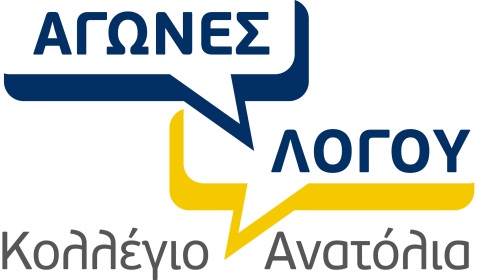 ΔΙΤΤΟΙ ΛΟΓΟΙΓυμνάσιοΣτα σχολεία πρέπει να διδάσκονται περισσότερες από μία ξένες γλώσσες. Η ηλεκτρονική διδασκαλία είναι πιο αποτελεσματική από την παραδοσιακή. Πρέπει να διακοπεί κάθε είδους ανθρωπιστική βοήθεια σε αναπτυσσόμενες χώρες που δεν έχουν δημοκρατικό πολίτευμα. Η οπλοκατοχή δεν αποτελεί δημοκρατικό δικαίωμα των πολιτών. Η αναδιάρθρωση του Ελληνικού Σχολείου προϋποθέτει μείωση της διδακτέας ύλης.ΛύκειοΗ μουσική δεν πρέπει να έχει υβριστικούς στίχους.Τα ομόφυλα ζευγάρια πρέπει να έχουν τη δυνατότητα υιοθεσίας.Μετά τα 18, οι νέοι πρέπει να φεύγουν από το σπίτι και να μην ενισχύονται οικονομικά από τους δικούς τους. Η παραχώρηση ασύλου σε αιτούντες πολιτικό άσυλο πρέπει να θεωρείται αυτονόητη στα δημοκρατικά κράτη.  Η αποκάλυψη των κρουσμάτων σεξουαλικής παρενόχλησης, έστω και καθυστερημένα, είναι αποτελεσματικό μέτρο αποτροπής της.ΑΥΘΟΡΜΗΤΟΣ ΛΟΓΟΣΜια μοναδική λέξη: Καράβια, Γυμναστική, Κλειδί, Έμπνευση, Φοβάμαι, ΕπικοινωνίαΜια ανολοκλήρωτη ή διφορούμενη φράση: Είναι στιγμές που…, Η αγαπημένη μου λέξη είναι…, Θα μεγαλώσεις και θα μάθεις…, Η σιωπή είναι…, Σκέφτομαι να βγάλω την τηλεόραση από την πρίζα…, Η μηχανή που δεν έχει εφευρεθεί ακόμη είναι… Ένα απόφθεγμα, ένας στίχος, μια παροιμία, πχ. Η φιλία είναι το παν. Το νερό το σκέφτεσαι, όταν η πηγή έχει στερέψει. Οι ευκαιρίες δεν περιμένουν. Τα όρια της σκέψης μου είναι τα όρια της γλώσσας μου. Ο τολμών νικά. Εχθρός του καλού είναι το καλύτερο. ΠΡΟΤΡΕΠΤΙΚΟΣ ΛΟΓΟΣΚείμενα που συγγράφηκαν στα πλαίσια κάποιου μαθήματος (πχ. ερευνητική εργασία) δεν ανήκουν στο είδος του Προτρεπτικού Λόγου:ΓυμνάσιοΗ μόδα περιορίζει την ελευθερία μας.Γίνε υπεύθυνος! Μην παραβαίνεις τους κανόνες. Καμία μειονότητα δεν εμποδίζει την πρόοδο μιας χώρας.ΛύκειοΤο ντύσιμο δεν έχει ηλικία.Σπουδάστε εξ αποστάσεως.Η μόρφωση είναι το κλειδί για την πρόληψη της νεανικής παραβατικότητας.ΕΚΦΡΑΣΤΙΚΗ ΑΝΑΓΝΩΣΗΒιβλία που διαβάστηκαν πέρυσι στον τελικό και δεν επιτρέπεται να χρησιμοποιηθούν φέτος:Ασκητική, Ν. ΚαζαντζάκηςΗ Κωνσταντίνα και οι αράχνες της, Α. ΖέηΜαουτχάουζεν, Ι. ΚαμπανέλληςΝινέτ, Ζ. ΣαρήΟι Διδυμάνες, Σ. ΜπογδάνοςΣτοιχεία για την δεκαετία του ’60, Θ. ΒαλτινόςΤο οριζόντιο ύψος και άλλες αφύσικες ιστορίες, Α. Χιόνης